Objet : Mesure de la concentration en gaz radon dans le sous-sol du bâtiment F. Le Calvados fait partie des régions classées prioritaires concernant le risque radon bien que le potentiel des villes de Caen et d’Epron soit faible (0 à 50 Bq/m3). Lieu : CIMAP ENSICAEN – Bâtiment F – Sous-solEchantillonnage de 3 salles (FCS004a, FCS011 et FCS015) et du couloir représentatifs des conditions d’utilisation et de ventilation du sous-solAppareil de mesure : RAD7 Radon Detector – DurridgeModel 715 – N° de série 03453Calibration : 11/10/2013Objectifs : Le niveau de référence est de 300 Bq/m3 en moyenne annuelle. Des mesures par un organisme agrée sont obligatoires dans les Etablissements Recevant du Public, situés dans les régions prioritaires et dans lesquels sont exercés des activités en sous-sol. Conclusion : Les mesures montrent une concentration en radon largement inférieure aux valeurs de référence (3.94 Bq/m3 en moyenne). On note l’influence des Centrales de Traitement d’Air présentes dans les salles comme en témoigne la concentration en radon légèrement plus élevée dans le couloir (6.03 Bq/m3 en moyenne). Résultats : Salle FCS011 (MIL) du 22/01/2018 à 10h04 au 23/01/2018 à 16h35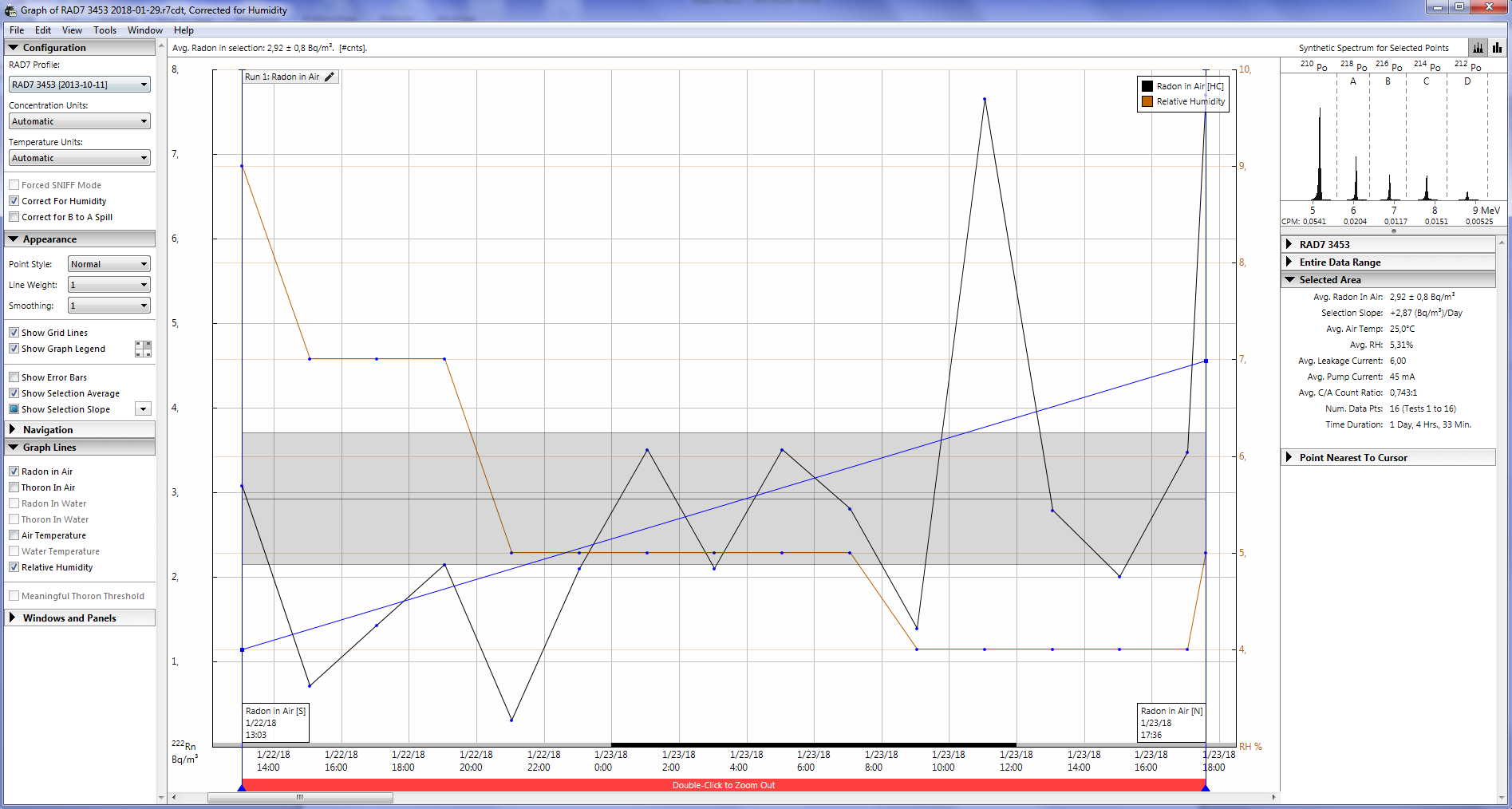 Nombres de cycles de mesure : 16 cycles de 2 heuresMoyenne : 2.92 Bq/m3Valeur la plus élevée : 7.64 Bq/m3Valeur la moins élevée : 0.69 Bq/m3Ecart type : 2.04 Bq/m3Remarque : Centrale de Traitement d’air en fonctionnement sauf le 22/01 de 8h15 à 11h55 et de 14h00 à 18h30Salle FCS004a (LIOA) du 23/01/2018 à 16h45 au 24/01/2018 à 9h30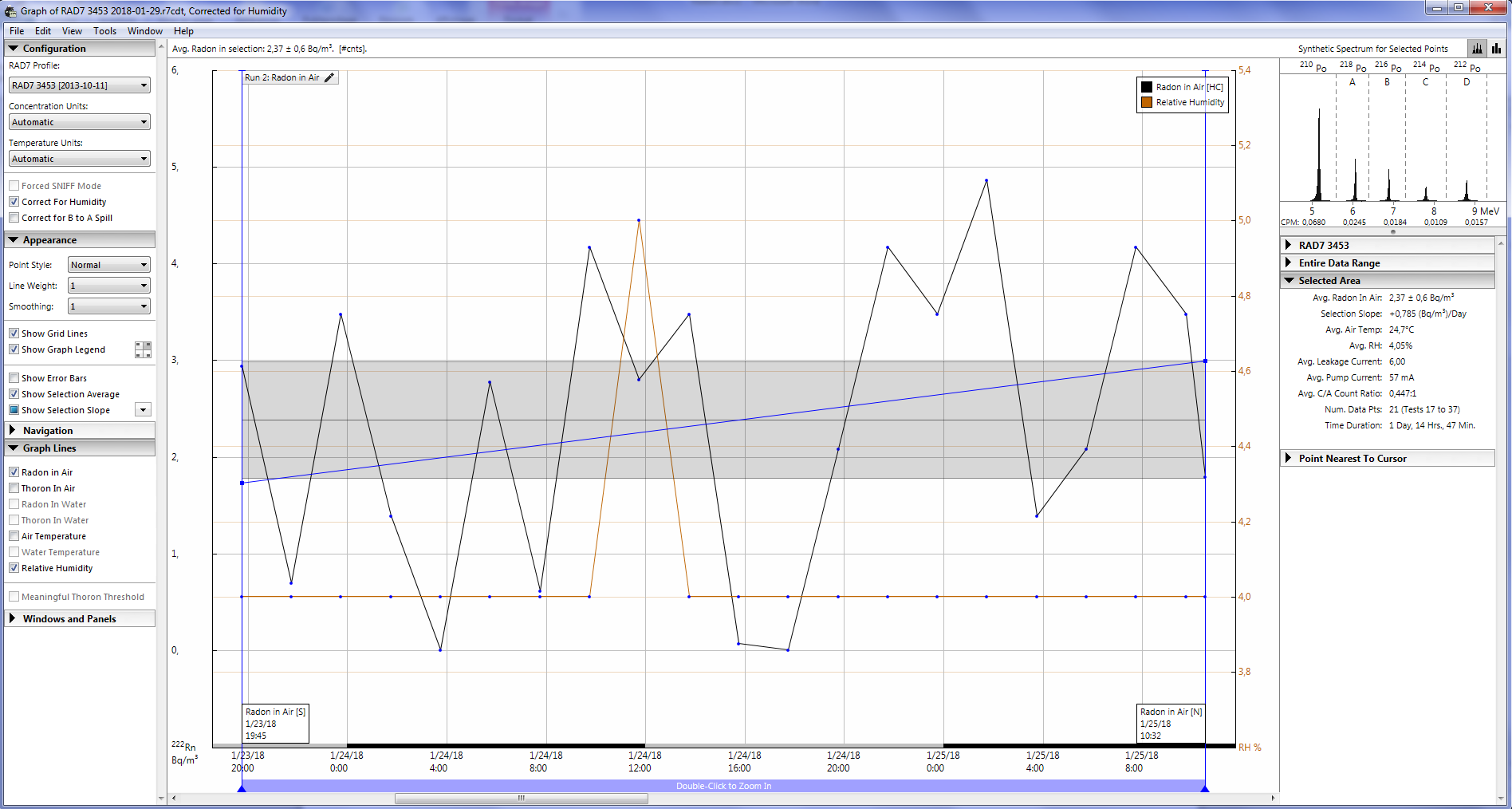 Nombres de cycles de mesure : 21 cycles de 2 heuresMoyenne : 2.41 Bq/m3Valeur la plus élevée : 4.86 Bq/m3Valeur la moins élevée : 0.00 Bq/m3Ecart type : 1.47 Bq/m3Remarque : Centrale de Traitement d’air en fonctionnementSalle FCS015 (NIMPH) du 24/01/2018 à 9h40 au 26/01/2018 à 16h38 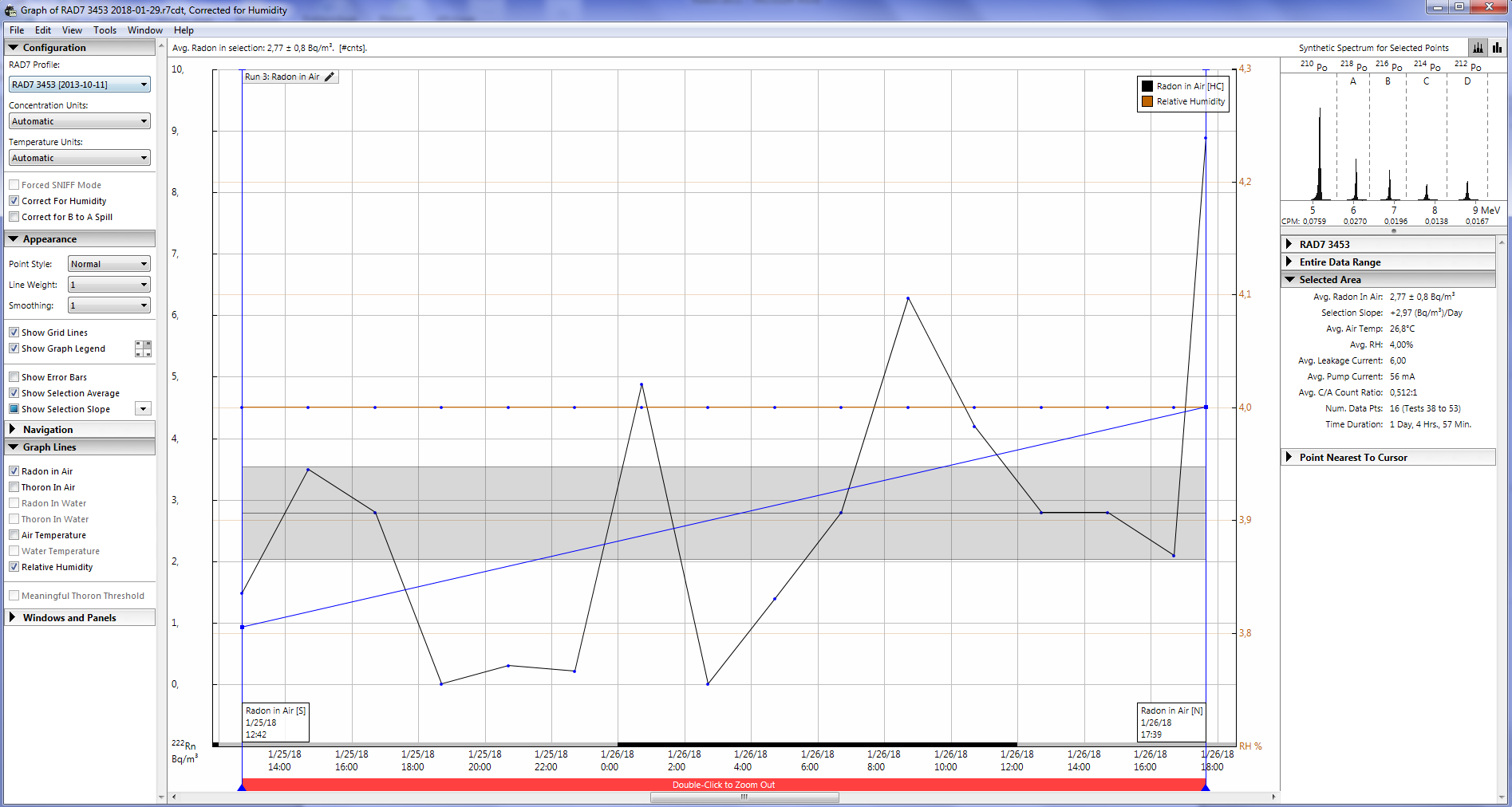 Nombres de cycles de mesure : 16 cycles de 2 heuresMoyenne : 2.77 Bq/m3Valeur la plus élevée : 8.84 Bq/m3Valeur la moins élevée : 0.00 Bq/m3Ecart type : 2.41 Bq/m3Remarque : Centrale de Traitement d’air en fonctionnementCouloir du sous-sol du 26/01/2018 à 16h48 au 29/01/2018 à 9h30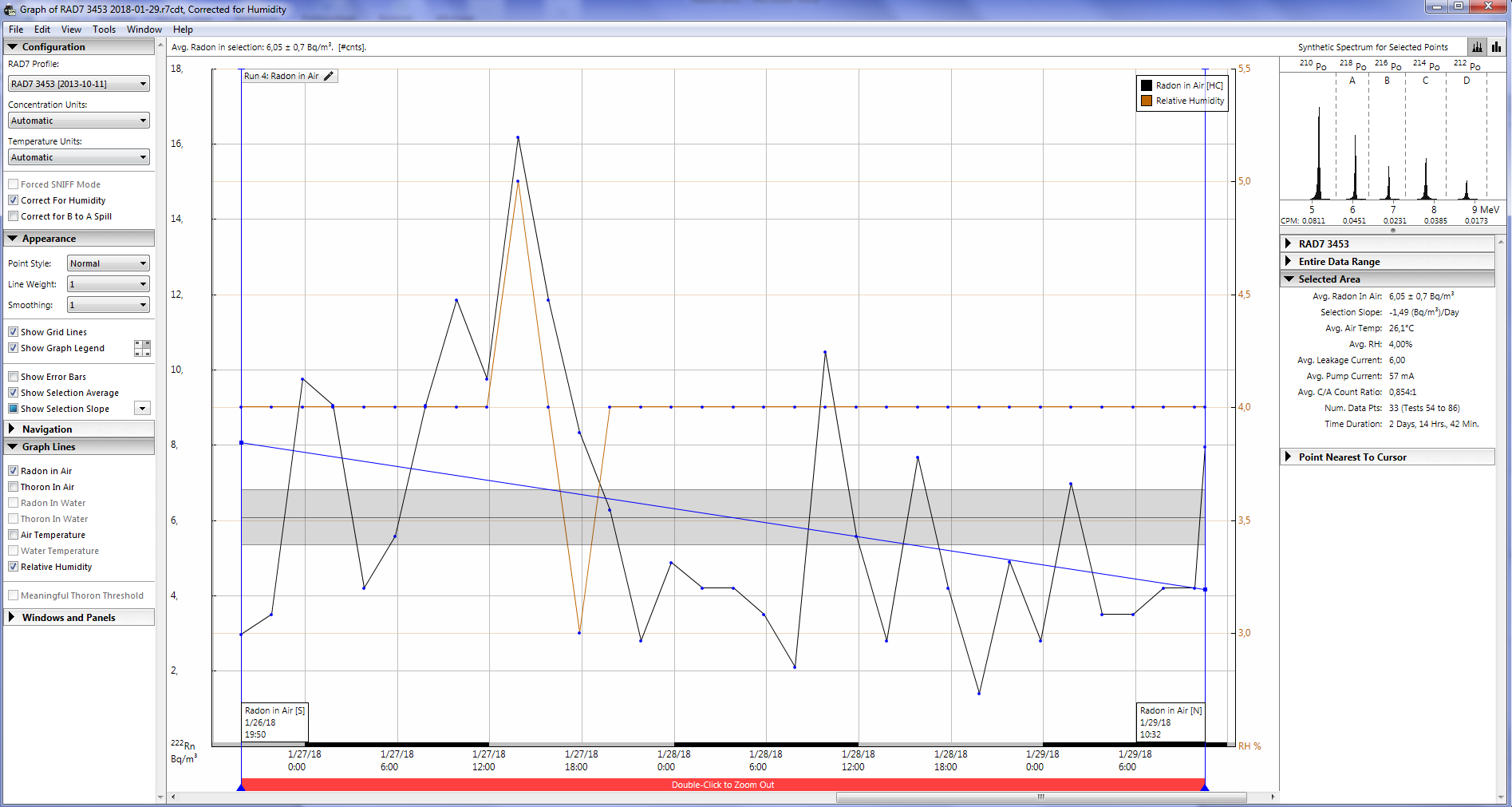 Nombres de cycles de mesure : 33 cycles de 2 heuresMoyenne : 6.03 Bq/m3Valeur la plus élevée : 16.0 Bq/m3Valeur la moins élevée : 1.39 Bq/m3Ecart type : 3.40 Bq/m3